CURRICULUM VITAE          Maher Ben Achour                              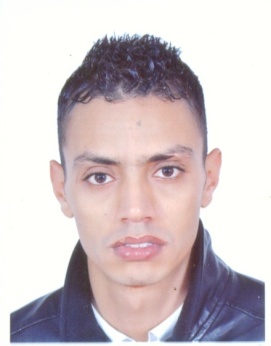 Date of birth    : June 14, 1984Address               : Nabeul 8000, city ennajeh , street Ibn Mandhour n :2Marital status: Single Phone: 00216-55 841 731Email: maher_benachour@hotmail.com*Key words:  FINDING A JON THAT FITS MY ASPIRATIONS  AND ENABLE ME TO EXPLOIT MY REAL SKILLS AS WELL AS MAKING BENEFIT FROM MY ACADEMIC FORMATION AND BEING EFFECTIF AND EFFECIENT WITHIN MY WORKING BACKGROUND. my main interest and best skills are about translation vice-versa arabic-english-french.*Education:2004-2009: BACHELOR OF ENGLISH LANGUAGE SPECIALIZED IN INTERNATIONAL RELATIONS GRADUATED FROM THE HIGH INSTITUTE OF HUMAN SCIENCE OF TUNIS WITH INTENSIVE COURSES IN TRANSLATION AND INTERPRETING OFFICIAL POLITICAL SPEECHES OF INTERNATIONAL ORGANIZATIONS.                     -AWARD: ABOVE AVERAGE                    -RESEARCH: CHINA’S GROWING MIGHT: A THREAT OR AN OPPORTUNITY TO THE WORLD ORDER? WHAT ARE THE CHALLENGES IT POSSES TO THE WORLD ORDER?2009-2011: TRAINED IN HOTELS COMPUTING MANAGEMENT, AS WELLL AS IN FOREIGN LANGUAGES; MAINLY RUSSIAN AND GERMAN LANGUAGE*WORK EXPERIENCE:OCTOBER 2013 UP TO DATE:MANAGER OF A TRANSLATION OFFICE/ TRANSLATOR AND INTERPRETER: ENGLISH- FRENCH- ARABIC IN TRIPOLI/ LIBYA. APRIL 2012-MARCH 2013       FRONT OFFICE AGENT: RECEPTIONIST              -HOTEL NAHRAWESS THALASSA PALACE, HAMMAMET, NABEUL; EMPLOYED AS A FRONT   OFFICE AGENT WITH SHIFTING POSITION AS GUEST RELATIONS WHEN IT   REQUIRES.              -WITHIN THIS EXPERIENCE MY SKILLS IN MANAGEMENT AND ORGANIZATION HAVE GROWN CONSIDERABLY, AS WELL AS MY SENSE OF LEADING AND DEALING WITH CUSTOMERS AND COLLEGUE HAS GROWN IN A SUCH A WAY THAT MAKES ALL MATTERS GO SMOOTH.    2009-2011COMMUNICATION CHIEF: -HOTEL MEDITERANEAN HAMMAMET: MANAGEMENT OF INCOMING AND OUT GOING PHONE CALL WITHIN THE DIFFERENT     DEPARTMENT OF THE HOTEL AS WELL AS CONTACT ASSURING.*COMPUTING SKILLSWord, excel, power point ARABSOFT and HOTIX: software for hotels management *LANGUAGES:English, French and Arabic  *OTHER ACTIVITIES:    -JULLY, 2008: LINGUISTIC STAGE IN NABEUL HAMMAMET: CITY OF LANGUAGES 2009        WITH SOME ENGLISH COMMUNITIES FROM DIFFERENT SOCIAL BACKGROUNDS     -SUMMER 2007: LINGUISTIC STAGE IN GREAT BRITAIN, A TOUR AROUND             DIFFERENT CITIES LIKE LONDON, CARDIFF, BURMINGHAM AND MANCHESTER.